О внесении изменений в распоряжениеКонтрольно-счетной палаты Октябрьского района от 26.12.2014 № 43-р « Об утверждении плана работы Контрольно-счетной палаты Октябрьского района на 2015 год »В соответствии со статьей 11 Положения о Контрольно-счетной палате Октябрьского района, утвержденного решением Думы Октябрьского района от 23.09.2011 № 186:1. Внести изменения в План работы Контрольно-счетной Октябрьского района на 2015 год,  добавив пункт 2.11. следующего содержания:2. Настоящее распоряжение вступает в силу с момента подписания.3. Контроль за выполнением распоряжения оставляю за собой. Председатель Контрольно-счетной палаты Октябрьского района 				       Г.Р. ШередекаМуниципальное образование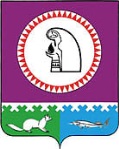 Октябрьский районКОНТРОЛЬНО-СЧЕТНАЯ ПАЛАТАРАСПОРЯЖЕНИЕ Муниципальное образованиеОктябрьский районКОНТРОЛЬНО-СЧЕТНАЯ ПАЛАТАРАСПОРЯЖЕНИЕ Муниципальное образованиеОктябрьский районКОНТРОЛЬНО-СЧЕТНАЯ ПАЛАТАРАСПОРЯЖЕНИЕ Муниципальное образованиеОктябрьский районКОНТРОЛЬНО-СЧЕТНАЯ ПАЛАТАРАСПОРЯЖЕНИЕ Муниципальное образованиеОктябрьский районКОНТРОЛЬНО-СЧЕТНАЯ ПАЛАТАРАСПОРЯЖЕНИЕ Муниципальное образованиеОктябрьский районКОНТРОЛЬНО-СЧЕТНАЯ ПАЛАТАРАСПОРЯЖЕНИЕ Муниципальное образованиеОктябрьский районКОНТРОЛЬНО-СЧЕТНАЯ ПАЛАТАРАСПОРЯЖЕНИЕ Муниципальное образованиеОктябрьский районКОНТРОЛЬНО-СЧЕТНАЯ ПАЛАТАРАСПОРЯЖЕНИЕ Муниципальное образованиеОктябрьский районКОНТРОЛЬНО-СЧЕТНАЯ ПАЛАТАРАСПОРЯЖЕНИЕ «24»апреля2015 г.№16-рпгт. Октябрьскоепгт. Октябрьскоепгт. Октябрьскоепгт. Октябрьскоепгт. Октябрьскоепгт. Октябрьскоепгт. Октябрьскоепгт. Октябрьскоепгт. Октябрьское2.11.Проверка исполнения законодательства о физической культуре и спорте, законодательства при строительстве и эксплуатации спортивных объектов на территории Октябрьского районаII кварталCтародубцев Н.В.